Информация о наличии на территории Георгиевского городского округа Ставропольского края недвижимого имущества, используемого для реализации инвестиционных проектов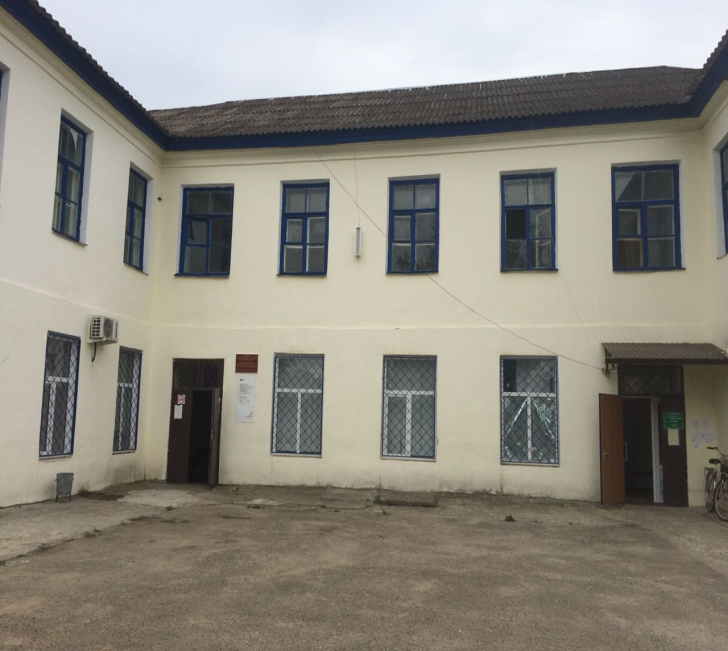 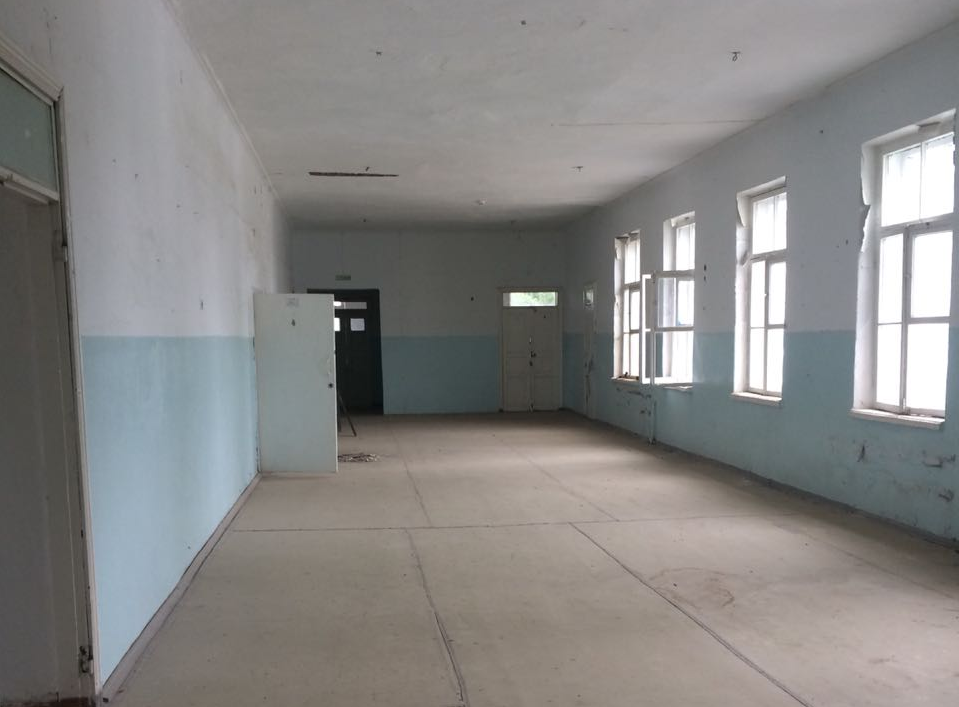 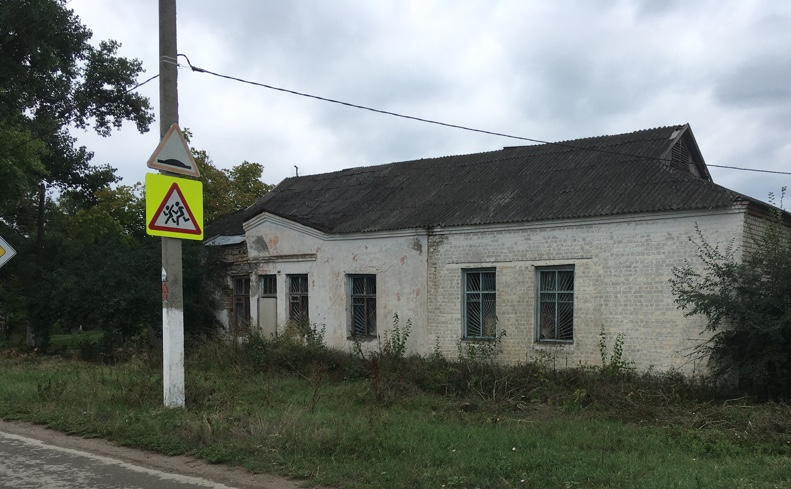 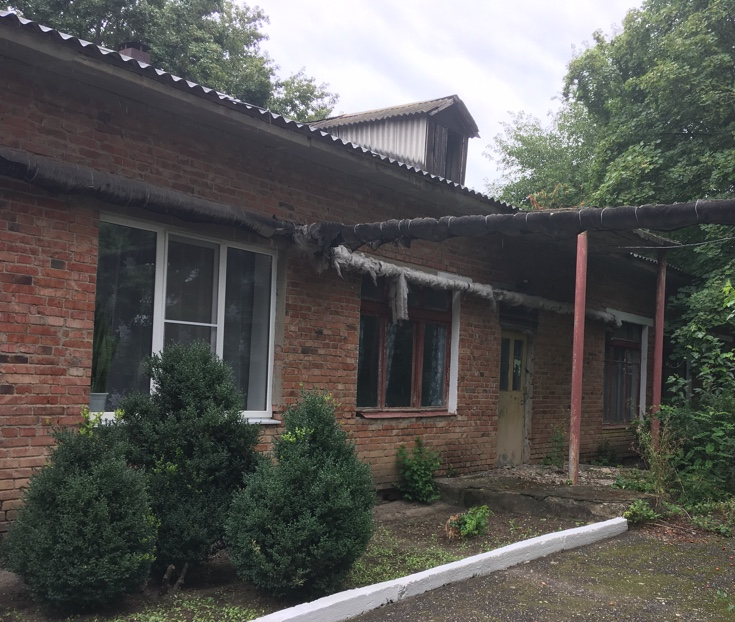 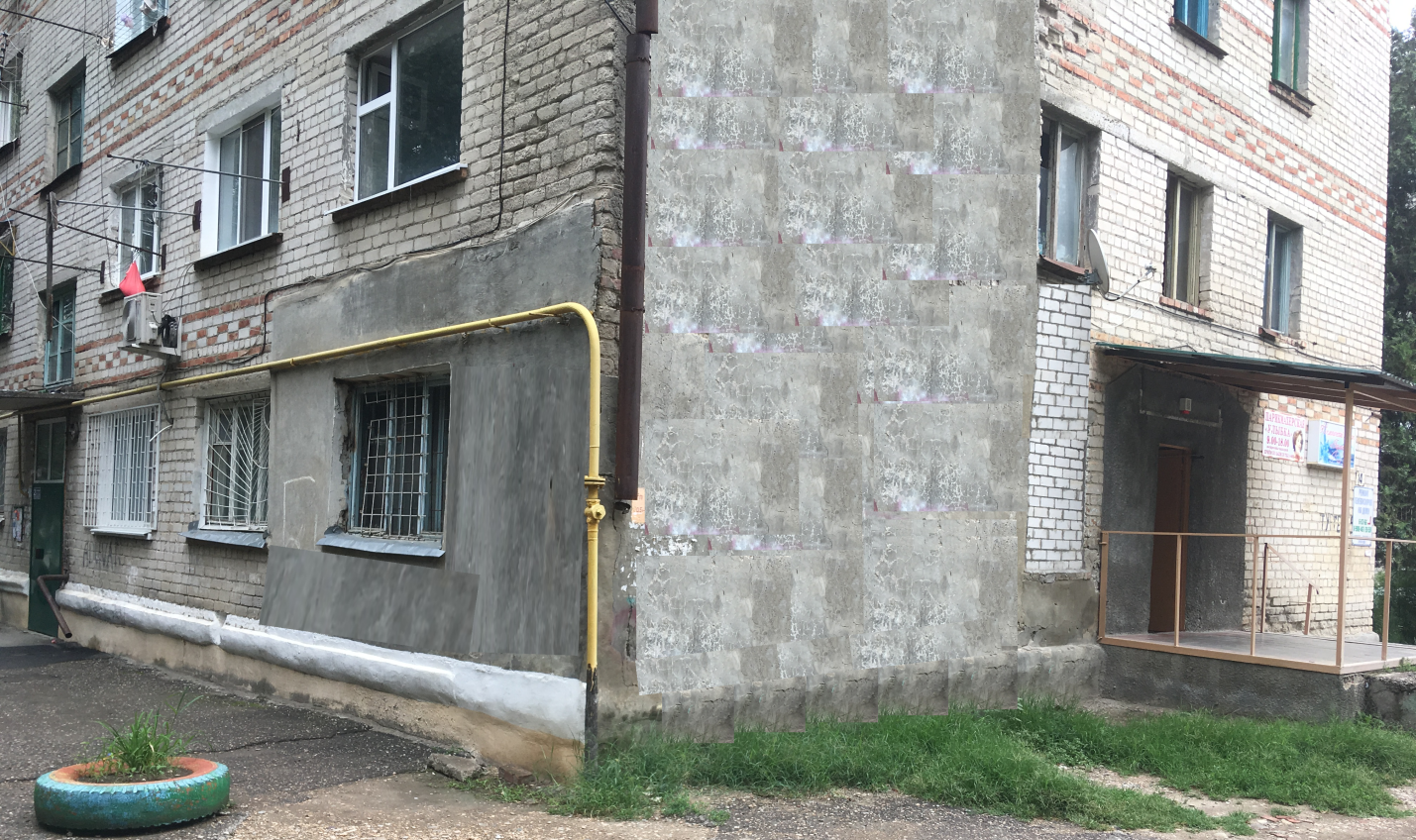 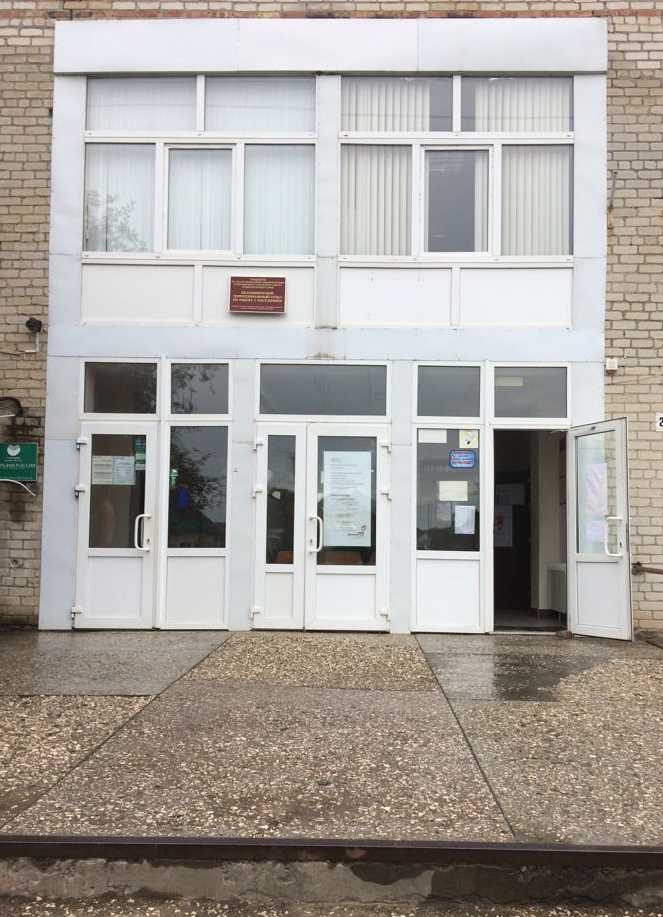 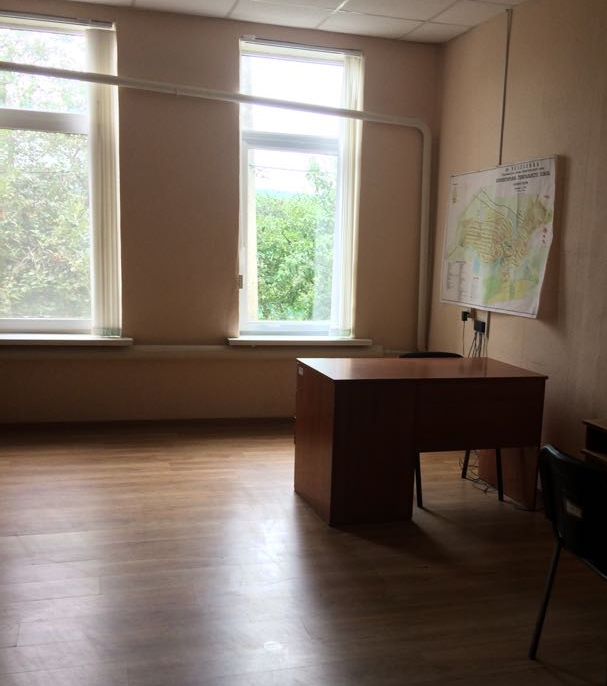 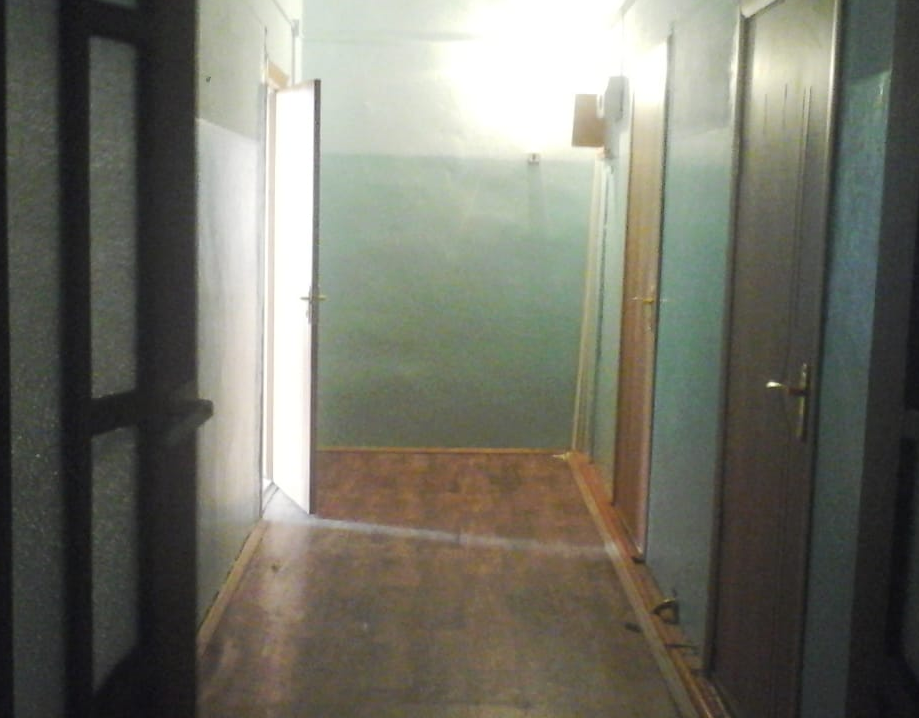 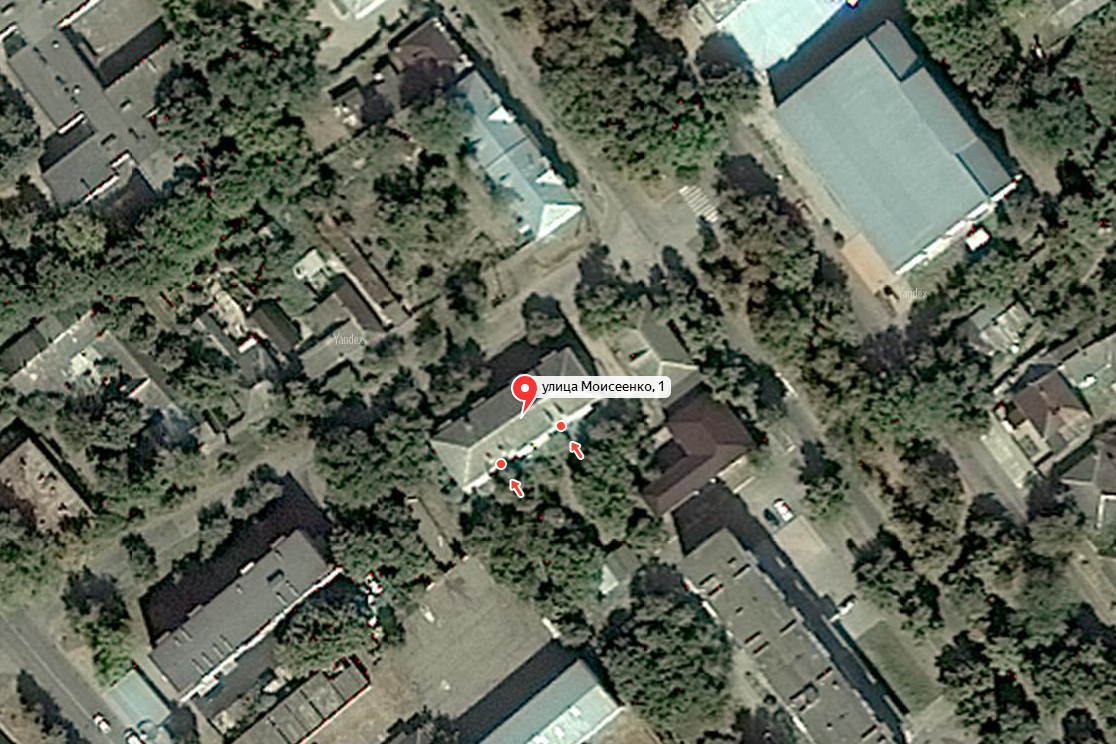 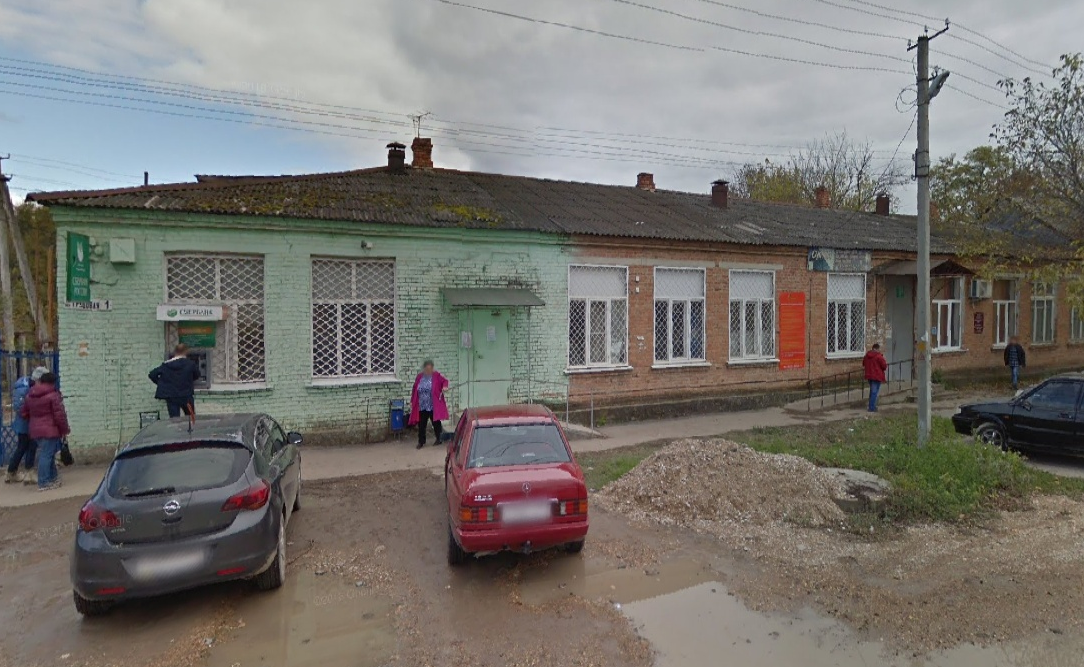 Адрес инвестиционной площадки (местоположение)РайонГеоргиевскийАдрес инвестиционной площадки (местоположение)Населенный пунктс.НовозаведенноеАдрес инвестиционной площадки (местоположение)Улица или сведения о местоположенииул. Школьная, 31/2Тип инвестиционной площадкиТип инвестиционной площадкиРазмещение социально-бытовых объектовИнформация о земельном участке, праве третьих лицОбщая площадь площадки, кв. м356,5Информация о земельном участке, праве третьих лицВид праваМуниципальная собственностьИнформация о земельном участке, праве третьих лицКадастровый номер26:25:052136:146Информация о земельном участке, праве третьих лицВозможность расширенияИмеетсяОсновные сведения о расположении площадкиУдаленность от ближайших городов и районных центров, км.г.Георгиевск – 27 км., г.Мин.Воды - 51 км.Основные сведения о расположении площадкиУдаленность от автомагистралей, км.0,7 км.Основные сведения о расположении площадкиРасстояние до ближайших жилых  домов, м.20 м.Инфраструктура инвестиционной площадкиНаличие ограждения, тип огражденияНе имеетсяИнфраструктура инвестиционной площадкиГаз, куб. м/час,  давление, протяженностьГазопровод низкого давления 0,03 куб.м/час, диаметром 57 мм.Инфраструктура инвестиционной площадкиЭлектроэнергия, кВт15 кВтИнфраструктура инвестиционной площадкиВодоснабжение, куб. м/год, диаметр трубы, протяженностьВодопровод, диаметром 32 мм.Инфраструктура инвестиционной площадкиКанализация, куб. м/годИмеетсяИнфраструктура инвестиционной площадкиОчистные сооружения, куб. м/годНе имеетсяАдрес инвестиционной площадки (местоположение)РайонГеоргиевскийАдрес инвестиционной площадки (местоположение)Населенный пунктст. УрухскаяАдрес инвестиционной площадки (местоположение)Улица или сведения о местоположенииул.Ленина, 8Тип инвестиционной площадкиТип инвестиционной площадкиДля размещения объектов социального и коммунально-бытового назначенияИнформация о земельном участке, праве третьих лицОбщая площадь площадки, кв. м213,5Информация о земельном участке, праве третьих лицВид праваМуниципальная собственностьИнформация о земельном участке, праве третьих лицКадастровый номер26:25:130313:47, 26:25:130313:56Информация о земельном участке, праве третьих лицВозможность расширенияИмеетсяОсновные сведения о расположении площадкиУдаленность от ближайших городов и районных центров, км.г.Георгиевск – 22 км., г.Мин.Воды - 61 км.Основные сведения о расположении площадкиУдаленность от автомагистралей, км.0,7 км.Основные сведения о расположении площадкиРасстояние до ближайших жилых  домов, м.20 м.Инфраструктура инвестиционной площадкиНаличие ограждения, тип огражденияНе имеетсяИнфраструктура инвестиционной площадкиГаз, куб. м/час,  давление, протяженностьИмеется возможность подключения к газопроводу низкого давления 0,03 куб.м/час, диаметром 57 мм.,                 расстояние 20 м.Инфраструктура инвестиционной площадкиЭлектроэнергия, кВтИмеется возможность подключения к воздушной линия электросетей 0,4 кВт, расстояние 20 м.Инфраструктура инвестиционной площадкиВодоснабжение, куб. м/год, диаметр трубы, протяженностьИмеется возможность подключения водопроводу, диаметром 32 мм.             расстояние 20 м.Инфраструктура инвестиционной площадкиКанализация, куб. м/годНе имеетсяИнфраструктура инвестиционной площадкиОчистные сооружения, куб. м/годНе имеетсяАдрес инвестиционной площадки (местоположение)РайонГеоргиевскийАдрес инвестиционной площадки (местоположение)Населенный пунктпос. ШаумянскийАдрес инвестиционной площадки (местоположение)Улица или сведения о местоположениипер.Ручейный, 7аТип инвестиционной площадкиТип инвестиционной площадкиДля размещения объектов социального, коммунально-бытового назначения. Информация о земельном участке, праве третьих лицОбщая площадь площадки, кв. м182Информация о земельном участке, праве третьих лицВид праваМуниципальная собственностьИнформация о земельном участке, праве третьих лицКадастровый номер-Информация о земельном участке, праве третьих лицВозможность расширенияИмеетсяОсновные сведения о расположении площадкиУдаленность от ближайших городов и районных центров, км.г.Георгиевск – 6 км., г.Мин.Воды - 46 км.Основные сведения о расположении площадкиУдаленность от автомагистралей, км.0,5 км.Основные сведения о расположении площадкиРасстояние до ближайших жилых  домов, м.50 м.Инфраструктура инвестиционной площадкиНаличие ограждения, тип огражденияНе имеетсяИнфраструктура инвестиционной площадкиГаз, куб. м/час,  давление, протяженностьИмеется возможность подключения к газопроводу низкого давления 0,03 куб.м/час, диаметром 57 мм.,                 расстояние 20 м.Инфраструктура инвестиционной площадкиЭлектроэнергия, кВтИмеется возможность подключения к воздушной линия электросетей 0,4 кВт, расстояние 10 м.Инфраструктура инвестиционной площадкиВодоснабжение, куб. м/год, диаметр трубы, протяженностьИмеется возможность подключения водопроводу, диаметром 32 мм.             расстояние 20 м.Инфраструктура инвестиционной площадкиКанализация, куб. м/годНе имеетсяИнфраструктура инвестиционной площадкиОчистные сооружения, куб. м/годНе имеетсяАдрес инвестиционной площадки (местоположение)ГородГеоргиевскАдрес инвестиционной площадки (местоположение)Населенный пунктГеоргиевскАдрес инвестиционной площадки (местоположение)Улица или сведения о местоположенииул.Тургенева,14Тип инвестиционной площадкиТип инвестиционной площадкиДля размещения объектов социального, коммунально-бытового назначения. Информация о земельном участке, праве третьих лицОбщая площадь площадки, кв. м22,5Информация о земельном участке, праве третьих лицВид праваМуниципальная собственностьИнформация о земельном участке, праве третьих лицКадастровый номер-Информация о земельном участке, праве третьих лицВозможность расширенияНе имеетсяОсновные сведения о расположении площадкиУдаленность от ближайших городов и районных центров, км.г.Пятигорск - 49 км., г.Мин.Воды - 40 км.Основные сведения о расположении площадкиУдаленность от автомагистралей, км.0,5 км.Основные сведения о расположении площадкиРасстояние до ближайших жилых  домов, м.0 м.Инфраструктура инвестиционной площадкиНаличие ограждения, тип огражденияНе имеетсяИнфраструктура инвестиционной площадкиГаз, куб. м/час,  давление, протяженностьИмеется Инфраструктура инвестиционной площадкиЭлектроэнергия, кВтИмеется Инфраструктура инвестиционной площадкиВодоснабжение, куб. м/год, диаметр трубы, протяженностьИмеется Инфраструктура инвестиционной площадкиКанализация, куб. м/годИмеетсяИнфраструктура инвестиционной площадкиОчистные сооружения, куб. м/годНе имеетсяАдрес инвестиционной площадки (местоположение)РайонГеоргиевскийАдрес инвестиционной площадки (местоположение)Населенный пунктст.НезлобнаяАдрес инвестиционной площадки (местоположение)Улица или сведения о местоположенииул.Ленина 224 аТип инвестиционной площадкиТип инвестиционной площадкиДля размещения объектов делового значения, помещения №22Информация о земельном участке, праве третьих лицОбщая площадь площадки, кв. м82,8Информация о земельном участке, праве третьих лицВид праваМуниципальная собственностьИнформация о земельном участке, праве третьих лицКадастровый номер-Информация о земельном участке, праве третьих лицВозможность расширенияНе имеетсяОсновные сведения о расположении площадкиУдаленность от ближайших городов и районных центров, км.г.Георгиевск - 6 км., г.Пятигорск - 46 км.Основные сведения о расположении площадкиУдаленность от автомагистралей, км.0,1 км.Основные сведения о расположении площадкиРасстояние до ближайших жилых  домов, м.50 м.Инфраструктура инвестиционной площадкиНаличие ограждения, тип огражденияНе имеетсяИнфраструктура инвестиционной площадкиГаз, куб. м/час,  давление, протяженностьИмеется Инфраструктура инвестиционной площадкиЭлектроэнергия, кВтИмеется Инфраструктура инвестиционной площадкиВодоснабжение, куб. м/год, диаметр трубы, протяженностьИмеется Инфраструктура инвестиционной площадкиКанализация, куб. м/годИмеетсяИнфраструктура инвестиционной площадкиОчистные сооружения, куб. м/годНе имеетсяАдрес инвестиционной площадки (местоположение)РайонГеоргиевскийАдрес инвестиционной площадки (местоположение)Населенный пунктп.БалковскийАдрес инвестиционной площадки (местоположение)Улица или сведения о местоположенииул. Новая 18Тип инвестиционной площадкиТип инвестиционной площадкиДля размещения объектов социального и коммунально-бытового назначенияИнформация о земельном участке, праве третьих лицОбщая площадь площадки, кв. м15Информация о земельном участке, праве третьих лицВид праваМуниципальная собственностьИнформация о земельном участке, праве третьих лицКадастровый номер-Информация о земельном участке, праве третьих лицВозможность расширенияНе имеетсяОсновные сведения о расположении площадкиУдаленность от ближайших городов и районных центров, км.г.Георгиевск - 52 км., г.Мин.Воды -  69 км.Основные сведения о расположении площадкиУдаленность от автомагистралей, км.0,1 км.Основные сведения о расположении площадкиРасстояние до ближайших жилых  домов, м.50 м.Инфраструктура инвестиционной площадкиНаличие ограждения, тип огражденияНе имеетсяИнфраструктура инвестиционной площадкиГаз, куб. м/час,  давление, протяженностьИмеется Инфраструктура инвестиционной площадкиЭлектроэнергия, кВтИмеется Инфраструктура инвестиционной площадкиВодоснабжение, куб. м/год, диаметр трубы, протяженностьИмеется Инфраструктура инвестиционной площадкиКанализация, куб. м/годИмеетсяИнфраструктура инвестиционной площадкиОчистные сооружения, куб. м/годНе имеетсяАдрес инвестиционной площадки (местоположение)ГородГеоргиевскАдрес инвестиционной площадки (местоположение)Населенный пунктГеоргиевскАдрес инвестиционной площадки (местоположение)Улица или сведения о местоположенииул.Моисеенко, 1/1Тип инвестиционной площадкиТип инвестиционной площадкиДля размещение социально-бытовых объектов, райархив, литер ДИнформация о земельном участке, праве третьих лицОбщая площадь площадки, кв. м68Информация о земельном участке, праве третьих лицВид праваМуниципальная собственностьИнформация о земельном участке, праве третьих лицКадастровый номер-Информация о земельном участке, праве третьих лицВозможность расширенияНе имеетсяОсновные сведения о расположении площадкиУдаленность от ближайших городов и районных центров, км.г.Пятигорск - 49 км., г.Мин.Воды - 40 км.Основные сведения о расположении площадкиУдаленность от автомагистралей, км.0,1 км.Основные сведения о расположении площадкиРасстояние до ближайших жилых  домов, м.10 м.Инфраструктура инвестиционной площадкиНаличие ограждения, тип огражденияНе имеетсяИнфраструктура инвестиционной площадкиГаз, куб. м/час,  давление, протяженностьИмеется возможность подключения к газопроводу низкого давления 0,03 куб.м/час, диаметром 57 мм.,                 расстояние 10 м.Инфраструктура инвестиционной площадкиЭлектроэнергия, кВтИмеется возможность подключения к воздушной линия электросетей 0,4 кВт, расстояние 20 м.Инфраструктура инвестиционной площадкиВодоснабжение, куб. м/год, диаметр трубы, протяженностьИмеется возможность подключения водопроводу, диаметром 32 мм.             расстояние 10 м.Инфраструктура инвестиционной площадкиКанализация, куб. м/годНе имеетсяИнфраструктура инвестиционной площадкиОчистные сооружения, куб. м/годНе имеетсяАдрес инвестиционной площадки (местоположение)РайонГеоргиевскийАдрес инвестиционной площадки (местоположение)Населенный пунктс. КраснокумскоеАдрес инвестиционной площадки (местоположение)Улица или сведения о местоположенииул.Трудовая, 1Тип инвестиционной площадкиТип инвестиционной площадкиДля размещения объектов социального и коммунально-бытового назначенияИнформация о земельном участке, праве третьих лицОбщая площадь площадки, кв. м48,1Информация о земельном участке, праве третьих лицВид праваМуниципальная собственностьИнформация о земельном участке, праве третьих лицКадастровый номер-Информация о земельном участке, праве третьих лицВозможность расширенияНе имеетсяОсновные сведения о расположении площадкиУдаленность от ближайших городов и районных центров, км.г.Георгиевск - 3 км., г.Мин.Воды -  69 км.Основные сведения о расположении площадкиУдаленность от автомагистралей, км.0,1 км.Основные сведения о расположении площадкиРасстояние до ближайших жилых  домов, м.50 м.Инфраструктура инвестиционной площадкиНаличие ограждения, тип огражденияНе имеетсяИнфраструктура инвестиционной площадкиГаз, куб. м/час,  давление, протяженностьИмеется Инфраструктура инвестиционной площадкиЭлектроэнергия, кВтИмеется Инфраструктура инвестиционной площадкиВодоснабжение, куб. м/год, диаметр трубы, протяженностьИмеется Инфраструктура инвестиционной площадкиКанализация, куб. м/годИмеетсяИнфраструктура инвестиционной площадкиОчистные сооружения, куб. м/годНе имеется